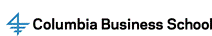 B8217-001Tools and Principles for Managing in the Information Economy and Media SectorProf. Eli NoamCourse SyllabusSpring Semester 2017Thursdays 2:15pm-5:30pmUris 332I. OverviewThis course covers a subject that is important in the present and crucial for management success in the future: how to manage in the emerging Information Economy? And what are the differences to more traditional approaches in industry and finance? The course does so by focusing on and projecting the lessons from the sector furthest along in its transformation that of digital media, information, and communications -- where activities are based on bit-based intangibles and knowledge assets, and are globally internetworked.The course takes an innovative approach, bringing together many of the strands of the entire MBA program and applying them to the digital sector. In doing so, it is also an integrative “capstone course” for the business curriculum and thus useful for future entrepreneurs, investors, creators, marketers, and advertisers, even if they do not aim for a career in this sector. The course covers a digital company's major functions (and, by extension, of most companies): 1. The Producing function, including financing, HRM, technology management, and production management. 2. The Harvesting function, including demand analysis, marketing, distribution, pricing, and intellectual asset management.3. The Control function, including accounting, law and strategy. For each of these functions we assemble:A set of MBA tools and analyses for producers, distributors, investors, and buyersA set of societal perspectives on drivers, impacts, and issues. Topics include:Media and startup financeContent production and valuationHRM for creativesMarketing, pricing, and distribution of digital productsIntellectual asset management Online strategiesPortfolio diversification for content and productsOptimal capital structure Technology project selection and budgetingTechnology convergence and regulatory policyValuation of intangiblesDemand estimation and analysisProductivity measurementStandards strategies National culture and global mediaStrategies for competing with freeAdvertising budgeting We discuss these topics across various media, communications, and digital technology industries.II. PeopleProf. Eli Noam:noam@columbia.edu212-854-8332Office hours: Wednesday 2-3 PM, and by appointment, 1-A Uris Hall	Eli Noam is Professor of Economics and Finance at the Columbia Business School and its Garrett Professor of Public Policy and Business Responsibility. He served for three years as a Commissioner for Public Services of New York State, and was appointed by the White House to the President’s IT Advisory Committee. He is the Director of the Columbia Institute for Tele-Information, a research center focusing on management and policy issues in communications, Internet, and media.  He has also taught at Columbia Law School, Princeton University’s Economics Department and Woodrow Wilson School, the Swiss universities of St. Gallen and Fribourg, and the University of Pennsylvania, and he is active in the development of electronic distance education. Noam has published 30 books and over 300 articles in economics journals, law reviews, and interdisciplinary journals, and served as a regular columnist for the Financial Times online edition. His recent books and projects include: Who Owns the World’s Media? (Oxford) Media Ownership and Concentration in America (Oxford); Peer-to-Peer Video (Springer); Media Management (2-volumes, forthcoming); and the project: A National Initiative for Next Generation Video. Noam has been a member of advisory boards for the Federal government’s telecommunications network, and of the IRS computer system, of the National Computer Systems Laboratory, the National Commission on the Status of Women in Computing, the Governor’s Task Force on New Media, and of the Intek Corporation.  His academic, advisory, and non-profit board and trustee memberships include the Nexus Mundi Foundation (Chairman), Oxford Internet Institute, Jones International University (the first accredited online university), the Electronic Privacy Information Center, the Minority Media Council, and several committees of the National Research Council. He served on advisory boards for the governments of Ireland and Sweden, and is a member of the Council on Foreign Relations. He is a commercially rated pilot, served in the Israel Air Force in the 1967 and 1973 wars, and is currently a search and rescue pilot with the Civil Air Patrol (1st Lt.). He is married to Nadine Strossen, a law professor and national president of the American Civil Liberties Union for 18 years. He received the degrees of BA, MA, Ph.D (Economics) and JD from Harvard University, and honorary doctorates from the University of Munich (2006) and the University of Marseilles/Aix-en-Provence (2008). Course Teaching AssistantJason Adam Buckweitz	jab2322@columbia.eduIII. Course WebsitesThe primary administrative access point to the course is the B-School’s Canvas site. Go to canvas.gsb.columbia.edu and select the course. On that site you can find the Required Readings and the non-required Background Readings. Cross-registrants will receive by email instructions on how to access Canvas from the Student Affairs Office.For additional course content, go to the special course website, either by linking through the Canvas page, or directly. The direct URL is: www.citicolumbia.org/B8217Login: mediaPassword: managementThe separate course website includes a variety of features such as feedback opportunities, RSS newsfeeds, lecture notes, etc.  You can access the course readings on that site, too, including the Required Readings and the Background Readings. III. Course Schedule1. January 24th, 2017A. The Information EnvironmentB. Production of Content and Information Products 2. January 31st, 2017 	Technology Management	3. February 7th, 2017Human Resource Management in Creative Industries4. February 14th, 2017Financing Media and Technology5. February 21st, 2017Intellectual Asset and their Commercialization	6. February 28th, 2017	Managing Law and Regulation7. March 21st, 2017	Demand Measurement and Analysis 8. March 28th, 2017	Marketing of Media and Information Products9. April 4th, 2017	Distribution Networks10. April 11th, 2017Pricing of Information Products11. April 18th, 2017	Accounting and Valuation for Media and Information Activities12. April 25th, 2017	Strategies for Media and Information Firms IV. LecturesLectures are presented in class and are available online soon thereafter in  PowerPoint Word text chaptersVideo of lectureElectronic Quizzes:  Each chapter has a brief online quiz.The quizzes are self-grading (as a feedback to the student), with answers, and do not count for the final grade.  However, you are expected to take them, as part of class participation.V. CasesThe cases are short business situations, with discussion tracking the lecturesVI. Course Readings The “Required Readings” are sections from Professor Noam’s draft textbook “Media and Digital Management.”Readings are located on the course website. “Background Readings” are provided on Canvas and the special website for the use of students who want to study topics in greater detail. Additional ResourcesThe course website also provides several RSS feeds to continuously update news on the media industries:TV, Film, Internet, Telecom, Book Publishing, Newspapers, TheaterVII. ExamsNo final exam, but Final Paper ProjectVIII. Final Paper Project  The paper’s theme: A Business Plan for a Media or Media Tech Project Utilizing Gigabit Speed Broadband Ultrabroadband operates at speeds above 1 Gigabit per second, about 10-30 times current speeds. It is based on fiber networks, and has started to reach the consumer and small business market.Ultrabroadband could be used, for example for:Entertainment and sportsImmersive meetings and their applicationsLive events 3-D and super-HD (4K) Marketing toolsTelemedicine and online shoppingTelecommuting Virtual reality and simulated environments Mobile location-based applications Interactive Games Your paper should be a business plan to provide a new service or product utilizing ultra-high speed broadband.  Any media, e-commerce, or tech project operating on that platform (rather than on current broadband with its lower speed) is acceptable as a paper topic.Explain how you would operationalize your strategy in the company in 13 pages or more.  Other paper formats and topics, including those with a more traditionally academic orientation,  are possible subject to professor’s consentSome topic ideas are listed on the course websiteStudents will submit draft sections of sections of their paper in 2 installments. The first is due session # 7, and will cover the first 6 class topics as they relate to the project: Production, Tech, HR, Financing, Intellectual Assets, Regulation. Professor Noam will provide feedback. The Final paper, due one week after the last lecture, will add the additional 6 sections and incorporate the feedback on the first half.The Paper should be organized with distinct sections, each covering one of the 12 functions discussed in the chapters of this course (Finance, HR, etc), as they relate to the business project.  Paper topic proposal must be e-mailed to TA by the 3rd class session.Grading CompositionGrades will be determined as follows:Paper Installment #1 25%Final Paper 35%Class Participation 35%Completion of quizzes and submission of reading feedback (scores do not matter) 5%IX. Course CultureAs is the case for all courses at the Columbia Business School, the School’s stated principles of its educational culture are the following:Attendance:  To be in the class, you must be present, on time, and arrive prepared.  Given that the discussions are central to the learning, missing any of the sessions without an excuse will lower your gradeParticipation:  We expect you to contribute to the learning of your classmates, both through class discussion and feedback during the breakout sessions.  Expect cold calling.  Good participation is defined as:Actively participate in class discussions, pulling in insights from readings.  When guests are in the room, be respectful and prepared with thoughtful questions.Device usage (phones, laptops) will take away from your participation gradeX. Relation to the Core and Pre-RequisitesThere are no pre-requisites to the course.  The course is multi-disciplinary in approach and exposition, deriving materials and concepts, and refreshing them, from core courses including Marketing, Strategy Formulation, Global Economic Environment, Managerial Economics, and People Leadership.XI. Outline of Classes1. THE INFORMATION ENVIRONMENTINTRODUCTIONHistoryIs Media Management Different?MACROECONOMICS OF THE INFORMATION ECONOMYThe Information SocietyDrivers of Change III. 	MICROECONOMICS OF THE NEW MEDIA ECONOMYNew Business ModelsEconomic Properties of MediaIV. 	 CONCLUSIONS2. PRODUCTION OF CONTENT AND INFORMATION PRODUCTS    I.       THE PRODUCTION PROCESSSpecial Aspects of Content ProductionContent Production WorldwideCase Discussion: Vivendi vs. The Hollywood AdvantageCONVENTIONAL EXPLANATIONS OF SUCCESS FACTORS IN CONTENT PRODUCTIONIII.       SUCCESS FACTORS IN CONTENT PRODUCTIONOrganizational StructureRisk ReductionFundingIV.      PRODUCT DEVELOPMENT AS A KEY FACTORProductivityStyleProduct SelectionProduction PlanningIV.      CONCLUSIONSElements of Success for Content ProductionFuture of Organizational Structure3. TECHNOLOGY MANAGEMENTWHAT IS DIFFERENT IN DIGITAL TECHNOLOGY DEVELOPMENT?Technology Drivers of Change in Media IndustriesCase Discussion: Sony as a Convergence FirmHOW IS R&D MANAGED?The Chief Technology OfficerSelection of technology and R&DBudgeting R&DManagement of innovationRole of CIOThe standards processTHE 1st CONVERGENCE: COMPUTERS (1C)THE 2nd CONVERGENCE: COMMUNICATIONS HARDWARE AND  COMPUTERS (2C)Network InfrastructureCONVERGENCE WITH CONTENTCOMMUNITY AND COGNITIONTHE FUTURE OF THE CONSUMER ELECTRONICS AND IT INDUSTRIES4. HUMAN RESOURCE MANAGEMENT IN CREATIVE INDUSTRIESTHE HRM FUNCTION AND ITS ORGANIZATIONCase discussion: Disney’s Creative Workforce in Rebellion What is special about Media HRM“HARD HRM”Human Capital TheoryInternal Labor MarketsContract Theory“TOUGH LABOR”Industrial workforceCraft workforceMedia workforceUnions in the ‘New Economy’Productivity in the mediaIV. 	THE CREATIVE WORKFORCEV. 	“SOFT CONTROL”VI. 	CONCLUSIONSThe Info workforce of the Future5. FINANCING MEDIA AND TECHNOLOGY CORPORATE 
FINANCE & THEORY SPECIAL ASPECTS OF MEDIA FINANCECASE DISCUSSION- 
TIME WARNER VS. DIGITAL STARTUP VENTURE IN INTERNET TVINTERNAL FUNDINGDEBT FINANCINGTypes of DebtOTHER TYPES OF DEBTSecuritizationVendor and buyer finance GovernmentLease FinanceRisk Reduction StrategiesEQUITY FINANCINGPartnershipsPrivate EquityVenture CapitalPublic EquityMODELS FOR OWNERSHIPCAPITAL STRUCTUREOptimal Capital StructureFinancial Life CycleCONCLUSIONS6. INTELLECTUAL ASSETS AND THEIR COMMERCIALIZATIONINTELLECTUAL PROPERTYHistoryCase Discussion: GE Manages its Intellectual AssetsINTELLECTUAL ASSETSTrade SecretsPatentsInfringementsFrontiersTrademarksRights of PublicityCopyrightsCopyright vs. PatentCOMMERCIALIZATION OF IPRsValuation TechniquesSecuritizationReal OptionsIP ManagementIP StrategiesLicensingCHALLENGES TO IPRsPROTECTION STRATEGIES CONCLUSIONS7.  MANAGING DIGITAL LAW & REGULATION
MANAGING NON-MARKET  COMPETITIONLEGAL & PUBLIC AFFAIRS FUNCTIONS IN MEDIA FIRMSInside & Outside Case Discussion: Comcast vs. GoogleLitigation ManagementINFLUENCING  GOVERNMENT AND THE PUBLICLobbyingOrganizationPublic RelationsTHE REGULATORY PROCESSSelf RegulationDirect Government RegulationSUBSTANTIVE MEDIA LAWContent RestrictionsAnti-Competitive BehaviorProfit RegulationGOVERNMENT INDUSTRIAL AND CULTURAL POLICYCONCLUSION8. DEMAND MEASUREMENT AND ANALYSISWHY DEMAND ANALYSISDATA COLLECTION AT THE USER LEVELEmpirical Sampling Of Audience/ ConsumersDemand Experiments-Biometrics-Audience MeteringCase Discussion: Viacom’s Golden Years MediaDATA COLLECTION AT THE PROVIDER LEVELMeasuring SalesMeasuring TrafficSelf-ReportingInternet MeasurementsANALYZING THE DATAAudience MetricsAnalytical/Statistical ModelsAB TestingEconometric EstimationConjoint AnalysisDiffusion ModelsData MiningCONCLUSIONSChallenges in Audience and Market Research9. MARKETING OF MEDIA AND INFORMATION PRODUCTSStructure and OrganizationProducts and ServicesThe Attention BudgetCase Discussion: Condé Nast’s  Print and Electronic Magazine “Fly and Sky”MARKET ANALYSISForecastingProduct DesignPositioningBRAND CREATIONStory as brandPROMOTIONViral MarketingADVERTISING Marketing to advertisersBudgetMedia effectiveness and mixROIONLINE TOOLSREGULATION OF MARKETINGANALYSZING MARKTING PERFORMANCE10. DISTRIBUTION NETWORKSINTRODUCTIONDISTRIBUTIONPhysical NetworksInformational NetworksCase Discussion: Bertelsmann DistributionTHE NETWORK MODELArchitecturesECONOMIC CHARACTERISTICS OF DISTRIBUTION NETWORKSANALYTICAL TOOLS FOR DISTRIBUTIONNETWORK MANAGEMENTPUSH VS. PULL DISTRIBUTIONTELECOM NETWORKSIP & BROADBAND DISTRIBUTIONWHOLESALE DISTRIBUTION RETAIL DISTRIBUTIONCONCLUSIONS11. PRICING OF INFORMATION PRODUCTSI. 	SETTING A PRICE	Special Problems in the Pricing of Information ProductsCase Discussion: Encyclopedia Britannica vs. WikipediaII. 	PRICING STRATEGIESPricing of CostMarket-Based PricingDynamic PricingValue PricingIII. 	MEASURING PRICE SENSITIVITYHedonic PricesConjoint (Trade-Off) AnalysisOptimal Price DiscriminationIV. 	P>MC IN PRACTICE: MONOPOLY AND OLIGOPOLYV. 	LEADER PRICINGVI.	 STRATEGIC PRICINGNetwork Effect and  Penetration PricingVII. 	STRATEGIES TO KEEP P>MCVIII. 	OTHER TYPES OF PRICINGProtection from Price Variations: HedgingIX.	 LEGAL ASPECTS OF PRICINGX. 	THE FUTURE OF PRICING: MICRO PRICINGXI.	 CONCLUSION12. ACCOUNTING AND VALUATION FOR MEDIA AND DIGITAL ACTIVITIESACCOUNTING & MEDIA ACCOUNTINGFunction of Accounting in BusinessIs Media Accounting Special?Special Problem: Post 2000 Scandals In Media AccountingTypes of AccountingCase Discussion: Disney’s Mickey Mouse Accounting?PROFIT ACCOUNTING FINANCIAL ACCOUNTINGWhat Financial Documents Investors Look ForAuditingBalance sheets, P & L, cashflow curvesAnalyzing Financial StatementsValuation of Media PropertiesTAX AND REGULATORY ACCOUNTINGCapitalization and ExpensingDepreciation and Annuitization Stock optionsMANAGERIAL ACCOUNTINGProfit CentersTransfer PricingMANAGEMENT INFORMATION SYSTEMSMIS, ERP, RTA etc.13. STRATEGIES FOR MEDIA AND INFORMATION FIRMSTHE STRATEGY FUNCTION IN BUSINESS- GENERAL   II.   	WHAT IS DIFFERENT ABOUT THE STRATEGY FUNCTION OF MEDIA INDUSTRIES?  III.  	CASE DISCUSSION: COMCAST STRATEGIC PLANNINGTHEORIES AND TOOLS OF BUSINESS STRATEGYOligopoly analysis and game theoryCompetitive analysis approachCore competencies and RBVAdaptability approachesTHE EMERGENCE OF THE GURU INDUSTRYTHE STRATEGY PROCESSEXTERNAL ASSESMENTINTERNAL ASSESMENTDEVELOPING STRATEGIESHOW TO SELECT AMONG STRATEGIESIMPLEMENTATION OF STRATEGYCommunicationBudgetingMonitoring and assessmentCONSTRAINTS TO STRATEGYCONCLUSION ON CASE AND ON LECTURECONCLUSION ON COURSEA. In what ways is management in the Information Age different?B. The role and of managersC. Conclusions on the New Management LectureCase DiscussionProduction of Media ContentVivendi vs. the Hollywood AdvantageTechnology ManagementSony as a Convergence FirmHuman Resources ManagementDisney’s Creative Workforce in RebellionFinancing MediaTime Warner vs digital startup venture in Internet TVIntellectual Asset ManagementGE manages its Intellectual AssetsEntertainment Law and RegulationComcast vs. GoogleDemand and Market ResearchViacom’s Golden Years MediaMarketing of Media ProductsCondé Nast’s  Print and Electronic Magazine “Fly & Sky” Networks and DistributionBertelsmann DistributionPricing of Information ProductsEncyclopedia Britannica vs. WikipediaMedia Accounting and ValuationDisney’s Mickey Mouse Accounting?Media StrategiesComcast’s Strategy Planning